Wir laden alle Mitglieder mit Angehörigen und Freunden der Kolpingsfamilie Giengen zu unserer Jahreshauptversammlung 2023 am Samstag, 25. März 2023 um 18.30 Uhr in den Heilig Geist Saal (unter der HG Kirche) ein.TagesordnungBegrüßungKurzberichteKasse	Oswald SatzgerJugendgruppe	Anna Werner und Markus Semle
Kindergruppe	Matthias BäuerleGeistlicher Begleiter	Silvia BäuerleKolpingsfamilie	Robert WernerGesprächsrunde am Tisch über die Berichte (5 Min.)Aussprache über die BerichteEntlastung des VorstandesWahl Schriftführer/Schriftführerin. KandidatInnen können schon vor der Sitzung benannt werden, es besteht aber auch die Möglichkeit, diese bei der Sitzung zu benennen.PauseAnträge und VerschiedenesNeue Beitragsordnung (vgl. Rückseite)SchlussgebetSchlussliedAnträge, die eine Beschlussfassung beinhalten, sind bis Freitag, den 17. März 2022, bei Robert Werner, In den Wachsäckern 17, 89537 Giengen abzugeben. Sonstige Anträge können bei der Mitgliederversammlung eingebracht werden.Nach der Satzung ist es Pflicht eines jeden Mitgliedes, an der Hauptversammlung teilzunehmen. Im Verhinderungsfall sollte eine entsprechende Entschuldigung bei dem Vorsitzenden Robert Werner Tel. 07322 954592 mail: robertwerner01@aol.com erfolgen.Treu KolpingRobert WernerBeschlussvorlage zur neuen Beitragsordnung für die Mitgliederversammlung der Kolpingsfamilie GiengenAntragsteller: Vorstand der Kolpingsfamilie GiengenBei der Bundesversammlung 2021 des Kolpingwerkes Deutschland wurde eine neue und vereinfachte Beitragsordnung beschlossen. Diese sieht unter anderem einen reduzierten Beitrag für Mitglieder bis einschließlich 26 Jahren, die sich zumeist in Ausbildung oder Studium befinden, und einen Sozialbeitrag für wirtschaftlich bedürftige Mitglieder vor.Die Kolpingsfamilie hat über die Höhe des Ortsbeitrags zu entscheiden. In Giengen haben wir bis jetzt keinen Ortsbeitrag (Geld, welches in Giengen bleibt) erhoben. Unser Vorschlag ist, dass dies so bleibt.Beschlussvorschlag:Die Mitgliederversammlung beschließt die folgende Beitragsordnung ohne jährlichen Ortsbeitrags: Hier die alte Beitragsordnung: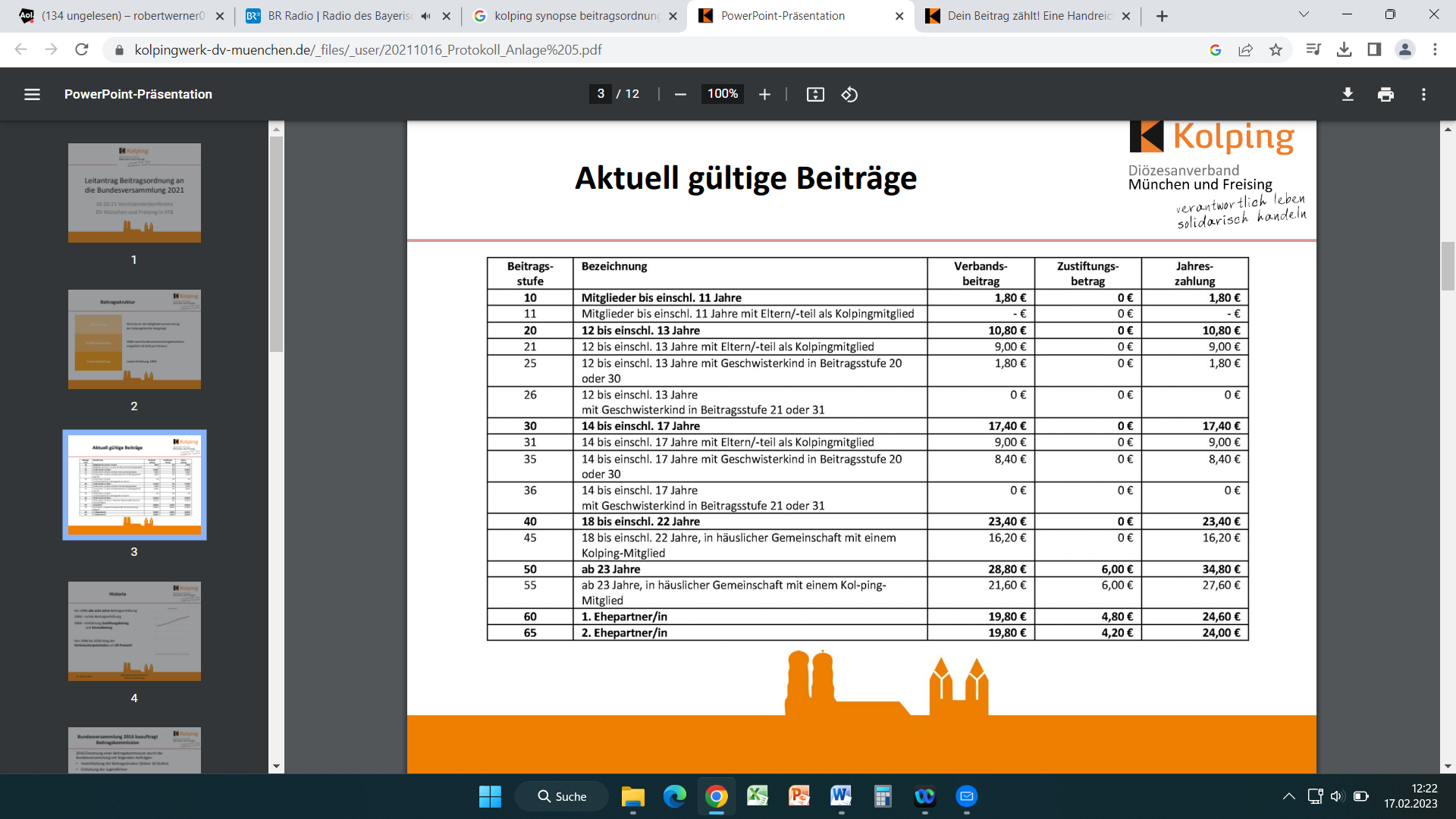 Weitere Infos:https://www.kolping.de/fileadmin/user_upload/Mitgliedschaft/KOL-22-002_Handreichung_Beitragsordnung_LY_FINAL.pdfBeitrags-stufeBezeichnungVerbands-beitrag p.a.Zustiftungs-betrag p.a.Ortsbeitrag p.a.Gesamt-zahlung p.a.10Mitglieder bis einschließlich 17 Jahre12,00 €0,00 €20Mitglieder bis einschließlich 17 Jahre in häuslicher Gemeinschaft mit Kolpingmitglied0,00 €0,00 €3018 bis einschließlich 26 Jahre15,00 €3,00 €40ab 27 Jahre 30,00 €6,00 €50ab 27 Jahre, in häuslicher Gemeinschaft mit Kolpingmitglied15,00 €3,00 €60Sozialbeitrag (ab 18 Jahren)9,00 €3,00 €